Schützengesellschaft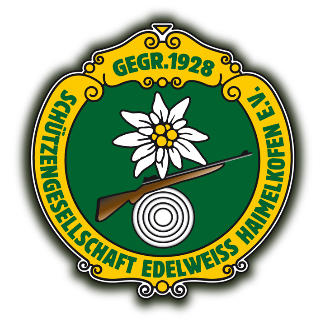 Edelweiß Haimelkofen e.V.1. Schützenmeister: Stefan Walter – Osterham 24 – 84082 Laberweinting – Tel: 0175/1690642Osterham, 12. Juni 2019Außerordentliche MitgliederversammlungAbstimmung zum Umzug des SchützenvereinsLiebes Schützenmitglied,als 1. Vorsitzender der Edelweißschützen Haimelkofen lade ich Dich zu einer außerordentlichen Mitgliederversammlung ein. Den Edelweißschützen bieten sich 2 Möglichkeiten, den Schießbetrieb weiter zu betreiben:Umzug in den Roßmeier-Saal mit damit verbunden UmbaumaßnahmenVerbleib beim Brunnenwirt mit neuem MietvertragDiese zukunftsweisende Entscheidung über einen Umzug bzw. Verbleib in Haimelkofen möchte nicht die Vorstandschaft alleine treffen, daher stimmen die Mitglieder am Freitag, den 28.06.2019 um 19:30 Uhr in der Wirtsstube beim Brunnenwirt darüber ab. Damit sich jeder ein Bild über Vor- und Nachteile der jeweiligen Möglichkeit machen kann, werden u.a. die Kostenschätzung für einen Umzug des Schützenstandes in den Roßmeier-Saal sowie ein neuer Mietvertrag mit der Familie Obermüller vorgestellt.Bitte beachten Sie, dass bei einem Familienbeitragszahler dieses Schreiben nur an das Hauptmitglied adressiert ist, eingeladen und stimmberechtigt ist selbstverständlich jedes Mitglied ab 16 Jahren.Natürlich wird sich die Vorstandschaft auch allen Fragen und Diskussionen stellen.Ich bitte um zahlreiches Erscheinen, es geht um die Zukunft unseres Vereins.Mit freundlichen Grüßen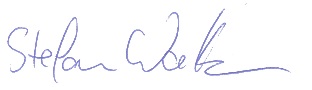 Stefan Walter1. Schützenmeister